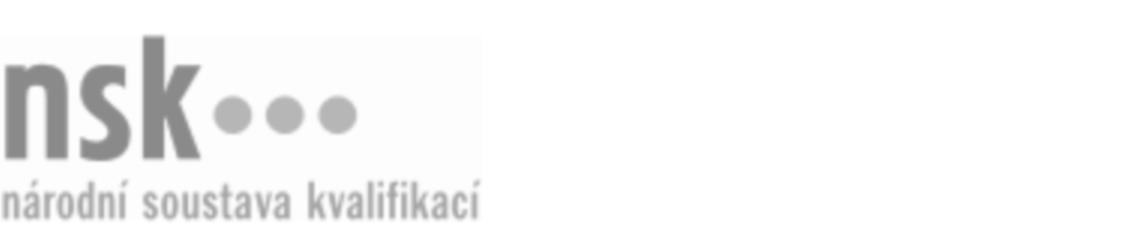 Kvalifikační standardKvalifikační standardKvalifikační standardKvalifikační standardKvalifikační standardKvalifikační standardKvalifikační standardKvalifikační standardVýživový poradce / výživová poradkyně (kód: 69-042-N) Výživový poradce / výživová poradkyně (kód: 69-042-N) Výživový poradce / výživová poradkyně (kód: 69-042-N) Výživový poradce / výživová poradkyně (kód: 69-042-N) Výživový poradce / výživová poradkyně (kód: 69-042-N) Výživový poradce / výživová poradkyně (kód: 69-042-N) Výživový poradce / výživová poradkyně (kód: 69-042-N) Autorizující orgán:Ministerstvo zdravotnictvíMinisterstvo zdravotnictvíMinisterstvo zdravotnictvíMinisterstvo zdravotnictvíMinisterstvo zdravotnictvíMinisterstvo zdravotnictvíMinisterstvo zdravotnictvíMinisterstvo zdravotnictvíMinisterstvo zdravotnictvíMinisterstvo zdravotnictvíMinisterstvo zdravotnictvíMinisterstvo zdravotnictvíSkupina oborů:Osobní a provozní služby (kód: 69)Osobní a provozní služby (kód: 69)Osobní a provozní služby (kód: 69)Osobní a provozní služby (kód: 69)Osobní a provozní služby (kód: 69)Osobní a provozní služby (kód: 69)Týká se povolání:Výživový poradceVýživový poradceVýživový poradceVýživový poradceVýživový poradceVýživový poradceVýživový poradceVýživový poradceVýživový poradceVýživový poradceVýživový poradceVýživový poradceKvalifikační úroveň NSK - EQF:555555Odborná způsobilostOdborná způsobilostOdborná způsobilostOdborná způsobilostOdborná způsobilostOdborná způsobilostOdborná způsobilostNázevNázevNázevNázevNázevÚroveňÚroveňOrientace v základních pojmech a terminologii v oblasti výživy člověkaOrientace v základních pojmech a terminologii v oblasti výživy člověkaOrientace v základních pojmech a terminologii v oblasti výživy člověkaOrientace v základních pojmech a terminologii v oblasti výživy člověkaOrientace v základních pojmech a terminologii v oblasti výživy člověka55Orientace v základech biochemie a fyziologie lidského organismuOrientace v základech biochemie a fyziologie lidského organismuOrientace v základech biochemie a fyziologie lidského organismuOrientace v základech biochemie a fyziologie lidského organismuOrientace v základech biochemie a fyziologie lidského organismu55Orientace v nutriční a tělesné diagnostice klientaOrientace v nutriční a tělesné diagnostice klientaOrientace v nutriční a tělesné diagnostice klientaOrientace v nutriční a tělesné diagnostice klientaOrientace v nutriční a tělesné diagnostice klienta55Orientace v technologii výroby potravin a jejich značeníOrientace v technologii výroby potravin a jejich značeníOrientace v technologii výroby potravin a jejich značeníOrientace v technologii výroby potravin a jejich značeníOrientace v technologii výroby potravin a jejich značení55Provádění komplexní nutriční a cílené tělesné diagnostiky klientaProvádění komplexní nutriční a cílené tělesné diagnostiky klientaProvádění komplexní nutriční a cílené tělesné diagnostiky klientaProvádění komplexní nutriční a cílené tělesné diagnostiky klientaProvádění komplexní nutriční a cílené tělesné diagnostiky klienta55Orientace v základních i alternativních směrech výživy a v jejich využitích, uplatněních a rizikáchOrientace v základních i alternativních směrech výživy a v jejich využitích, uplatněních a rizikáchOrientace v základních i alternativních směrech výživy a v jejich využitích, uplatněních a rizikáchOrientace v základních i alternativních směrech výživy a v jejich využitích, uplatněních a rizikáchOrientace v základních i alternativních směrech výživy a v jejich využitích, uplatněních a rizikách55Sestavování jídelníčku pro různé skupiny klientůSestavování jídelníčku pro různé skupiny klientůSestavování jídelníčku pro různé skupiny klientůSestavování jídelníčku pro různé skupiny klientůSestavování jídelníčku pro různé skupiny klientů55Orientace v sortimentu doplňků stravyOrientace v sortimentu doplňků stravyOrientace v sortimentu doplňků stravyOrientace v sortimentu doplňků stravyOrientace v sortimentu doplňků stravy55Orientace v označování a výběru potravinOrientace v označování a výběru potravinOrientace v označování a výběru potravinOrientace v označování a výběru potravinOrientace v označování a výběru potravin44Vedení klienta k racionalizaci výživových názorůVedení klienta k racionalizaci výživových názorůVedení klienta k racionalizaci výživových názorůVedení klienta k racionalizaci výživových názorůVedení klienta k racionalizaci výživových názorů55Jednání s klientemJednání s klientemJednání s klientemJednání s klientemJednání s klientem44Výživový poradce / výživová poradkyně,  29.03.2024 11:12:24Výživový poradce / výživová poradkyně,  29.03.2024 11:12:24Výživový poradce / výživová poradkyně,  29.03.2024 11:12:24Výživový poradce / výživová poradkyně,  29.03.2024 11:12:24Strana 1 z 2Strana 1 z 2Kvalifikační standardKvalifikační standardKvalifikační standardKvalifikační standardKvalifikační standardKvalifikační standardKvalifikační standardKvalifikační standardPlatnost standarduPlatnost standarduPlatnost standarduPlatnost standarduPlatnost standarduPlatnost standarduPlatnost standarduStandard je platný od: 21.10.2022Standard je platný od: 21.10.2022Standard je platný od: 21.10.2022Standard je platný od: 21.10.2022Standard je platný od: 21.10.2022Standard je platný od: 21.10.2022Standard je platný od: 21.10.2022Výživový poradce / výživová poradkyně,  29.03.2024 11:12:24Výživový poradce / výživová poradkyně,  29.03.2024 11:12:24Výživový poradce / výživová poradkyně,  29.03.2024 11:12:24Výživový poradce / výživová poradkyně,  29.03.2024 11:12:24Strana 2 z 2Strana 2 z 2